Publicado en  el 03/11/2015 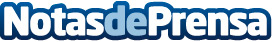 Fomento destaca el "liderazgo regional murciano" en innovación y nuevas tecnologías del sector del transporte de mercancías por carreteraEl consejero conoce los proyectos 'El camión del siglo XXI' y 'Todo al móvil' de la empresa murciana Disfrimur, que buscan incrementar la productividad y la eficiencia en cada trayectoDatos de contacto:Nota de prensa publicada en: https://www.notasdeprensa.es/fomento-destaca-el-liderazgo-regional-murciano Categorias: Murcia E-Commerce Industria Automotriz Innovación Tecnológica http://www.notasdeprensa.es